ОПИС ДИСЦИПЛІНИНавчальна дисципліна передбачає засвоєння студентами понять про науку, відомостей про стан сучасної науки, розуміння процесу наукової діяльності, оволодіння методологічними та методичними основами наукового дослідження, зокрема,  в агропромисловому секторі. Оволодіння програмою курсу сприяє виконанню студентами завдань з інших дисциплін, які передбачають наукові дослідження, узагальнення теоретичного матеріалу і розробку практичних рекомендацій щодо застосування результатів наукового дослідження. Матеріал курсу допоможе при аналізі інформаційних джерел, підготовці курсових і дипломних робіт, статей, доповідей на науково-практичних конференціях.Навчальна дисципліна забезпечує формування ряду фахових компетентностей:ЗК 1. Здатність до абстрактного і системного мислення, аналізу та синтезу на основі логічних аргументів та достовірної інформації.ЗК 2. Здатність до навчання та самонавчання (пошук, оброблення та аналіз інформації з різних джерел), володіння дослідницькими навичками. ЗК 3. Здатність розв’язувати поставлені задачі та приймати відповідні рішення, оцінювати та забезпечувати якість виконуваних робіт, застосовувати отримані знання на практиці шляхом розуміння фундаментальних основ поставлених проблем та використання методів планування і проведення наукових експериментів, аналізу отриманих результатів.ЗК 5. Міжособистісні навички та вміння, креативність, адаптивність, комунікабельність і толерантність для організації навчального, виробничого, наукового,  управлінського процесу, здатність до роботи в складі команди.ЗК 7. Здатність використовувати нормативні правові документи в професійній діяльності.ФК 5. Здатність проектувати та досліджувати комп’ютерні системи та мережі різного виду та призначення на різних рівня представлення проекту.ФК 9. Здатність оформляти отримані робочі результати у вигляді презентацій, науково-технічних звітів, статей і доповідей на науково-технічних конференціях. ФК 11. Здатність аргументувати вибір методів розв’язування спеціалізованих задач, критично оцінювати отримані результати та захищати прийняті рішення.У результаті вивчення навчальної дисципліни студент набуде певні програмні результати, а самеПРН 2. Мати знання та навички щодо вибору методів проведення експериментальних досліджень комп’ютерних систем, застосовувати раціональну техніку експерименту, вміти проводити обробку та аналіз отриманих результатів.ПРН 5. Вміти системно мислити та застосовувати творчі здібності до формування принципово нових ідей. ПРН 7. Вміти здійснювати пошук інформації в різних джерелах для розв’язання задач в галузі комп’ютерних систем та мереж. ПРН 8. Вміти поєднувати теорію і практику, приймати рішення та виробляти стратегію діяльності для вирішення завдань спеціальності з урахуванням загальнолюдських цінностей, суспільних, державних та виробничих інтересів. ПРН 11. Вміння використовувати інформаційні технології та інші методи для ефективного спілкування на професійному та соціальному рівнях.Зробимо курс корисним для вас. Якщо ви будете наполегливо працювати і докладати особливих зусиль, щоб не відставати від матеріалу, ви отримаєте винагороду – як в короткостроковій перспективі, так і в набутті фахових компетентностей. Будь-ласка, широко використовуйте аудиторні заняття, відеоінструкції, вебінари, щоб переконатися, що  рухаєтесь за графіком навчання.СТРУКТУРА КУРСУПОЛІТИКА ОЦІНЮВАННЯШКАЛА ОЦІНЮВАННЯ СТУДЕНТІВ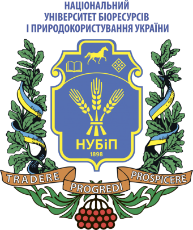 СИЛАБУС ДИСЦИПЛІНИ «МЕТОДОЛОГІЯ ТА ОРГАНІЗАЦІЇ НАУКОВИХ ДОСЛІДЖЕНЬ З ОСНОВАМИ ІНТЕЛЕКТУАЛЬНОЇ ВЛАСНОСТІ»Ступінь вищої освіти – МагістрСпеціальність 123 – КОМП’ЮТЕРНА ІНЖЕНЕРІЯОсвітня програма «Комп’ютерні системи і мережі»Рік навчання  1, семестр 1Форма навчання деннаКількість кредитів ЄКТС 4Мова викладання українська_______________________Лектор курсу Лахно Валерій Анатолійович, д.т.н., професор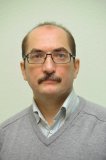 (портфоліо)Контактна інформація лектора (e-mail)Кафедра комп'ютерних систем і мереж,корпус. 15, к. 207, тел. 5278724e-mail  lva964@nubip.edu.uaСторінка курсу в eLearn ЕНК (1 семестр) https://elearn.nubip.edu.ua/course/view.php?id=2889ТемаГодини(лекції/лаборато-рні,)Результати навчанняЗавданняОціню-вання1 семестр1 семестр1 семестр1 семестр1 семестрМодуль 1. Поняття про науку. Модуль 1. Поняття про науку. Модуль 1. Поняття про науку. Модуль 1. Поняття про науку. Модуль 1. Поняття про науку. Об’єкт, предмет, зміст, завдання та структура курсу. Поняття методологія, метод, прийом у науковому дослідженні. 2/4Мати знання та навички щодо вибору методів проведення теоретичних та експериментальних досліджень комп’ютерних систем, застосовувати раціональну техніку експерименту, вміти проводити обробку та аналіз отриманих результатів.Теоретичне опитуванняНеформальна оn-line освіта на основі МВОК.1515Емпіричні методи наукового дослідження. Теоретичні методи дослідження.2/6Вміти проводити модельні експерименти. Здача лабораторної роботи.10Основні поняття і визначення математичних методів та методів статистичної обробки наукових даних.2/6Використовувати методи та принципи моделювання організаційно-технічних систем і операцій, проводити аналіз оптимальних планів.Вміти здійснювати пошук інформації в різних джерелах для розв’язання задач в галузі комп’ютерних систем та мереж. Вміти оцінювати отримані результати та аргументовано захищати прийняті рішення.Здача лабораторної роботи.20Структура дослідження: обґрунтування актуальності і визначення теми дослідження. 2/6Використовувати методи та принципи моделювання організаційно-технічних систем і операцій, проводити аналіз оптимальних планів.Вміти здійснювати пошук інформації в різних джерелах для розв’язання задач в галузі комп’ютерних систем та мереж. Вміти оцінювати отримані результати та аргументовано захищати прийняті рішення.Здача лабораторної роботи.20Проектна роботаПроектна роботаЗдатність розв’язувати поставлені задачі та приймати відповідні рішення, оцінювати та забезпечувати якість виконуваних робіт, застосовувати отримані знання на практиці шляхом розуміння фундаментальних основ поставлених проблем та використання методів планування і проведення наукових експериментів, аналізу отриманих результатів.Здатність оформляти отримані робочі результати у вигляді презентацій, статей і доповідей на науково-технічних конференціях.Підготовка наукових тез на конференцію та/або наукової статі для фахового видання.20Модульний контрольМодульний контрольМодульний контрольПідсумковий тест в ЕНК20Модуль 2. Організація наукової діяльності. Модуль 2. Організація наукової діяльності. Модуль 2. Організація наукової діяльності. Модуль 2. Організація наукової діяльності. Модуль 2. Організація наукової діяльності. Розробка концептуальних положень і апарату дослідження. 2/2Вміти застосовувати знання для розв’язування дослідницьких та наукових задач аналізу та синтезу апаратних і програмних засобів комп’ютерних систем та ІоТ систем, зокрема для агропромислового комплексу.Тестування та опитування.5Організація наукової діяльності в Україні. 1/2Вміти застосовувати знання для розв’язування дослідницьких та наукових задач аналізу та синтезу апаратних і програмних засобів комп’ютерних систем та ІоТ систем, зокрема для агропромислового комплексу.ОпитуванняЗдача лабораторної роботи.1010Розробка та експериментальна перевірка моделі, головних ідей, концептуальних положень. 2/2Вміти використовувати методи планування експериментальних досліджень.Здача лабораторної роботи.30Особливості наукового дослідження в агропромисловому секторі.2/2Вміти системно мислити та застосовувати творчі здібності до формування принципово нових ідей, зокрема для розв’язання наукових завдань у комп’ютерних системах агропромислового комплексу.Підсумкова самостійна робота з підготовки тез на наукову конференцію та/або написання статі для фахового видання.15Особливості наукового дослідження в агропромисловому секторі.2/2Вміти системно мислити та застосовувати творчі здібності до формування принципово нових ідей, зокрема для розв’язання наукових завдань у комп’ютерних системах агропромислового комплексу.Неформальна оn-line освіта на основі МВОК.10Модульний контрольМодульний контрольМодульний контрольПідсумковий тест в ЕНК20Всього за 1 семестрВсього за 1 семестрВсього за 1 семестрВсього за 1 семестр70ЕкзаменЕкзаменЕкзаменТест, теоретичні питання, задача30 Всього за курсВсього за курсВсього за курсВсього за курс100Політика щодо дедлайнів та перескладання:Дедлайни визначені в ЕНК. Роботи, які здаються із порушенням термінів без поважних причин, оцінюються на нижчу оцінку. Перескладання модулів відбувається із дозволу лектора за наявності поважних причин (наприклад, лікарняний, стажування або відрядження). Політика щодо академічної доброчесності:Списування під час самостійних робіт, тестування та екзаменів заборонені (в т.ч. із використанням мобільних девайсів). Політика щодо відвідування:Відвідування занять є обов’язковим. За об’єктивних причин (наприклад, хвороба, міжнародне стажування) навчання може відбуватись індивідуально (в дистанційній on-line формі за погодженням із деканом факультету)Рейтинг здобувача вищої освіти, балиОцінка національна за результати складання екзаменів заліківОцінка національна за результати складання екзаменів заліківРейтинг здобувача вищої освіти, балиЕкзаменівЗаліків90-100Відміннозараховано74-89Добрезараховано60-73Задовільнозараховано0-59незадовільно не зараховано